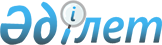 Қазақстан Республикасының Iшкi iстер министрлiгіне ведомстволық бағыныстағы ұйымдардың жекелеген мәселелерiҚазақстан Республикасы Үкіметінің қаулысы. 2002 жылғы 5 шілде N 723

      Қазақстан Республикасының Үкiметi қаулы етеді: 

      1. Қазақстан Республикасы Iшкi iстер министрлiгiнiң мына республикалық мемлекеттiк кәсiпорындары таратылсын: 

      "Қару (Арсенал)-1"; 

      "Қару (Арсенал)-2". 

      2. Қазақстан Республикасы Iшкi iстер министрлiгiнiң мына мемлекеттiк мекемелерi құрылсын: 

      "Оңтүстiк" әскери және арнайы жабдықтау базасы"; 

      "Солтүстiк" әскери және арнайы жабдықтау базасы". 

      3. Құрылатын мемлекеттiк мекемелердi қаржыландыру республикалық бюджетте Қазақстан Республикасының Iшкi iстер министрлiгiне көзделген қаражат есебiнен және шегiнде жүзеге асырылады деп белгіленсiн. 

      4. Қазақстан Республикасының Iшкi iстер министрлiгi Қазақстан Республикасының заңнамасында белгiленген тәртiппен: 

      1) құрылатын мемлекеттiк мекемелер жарғыларын бекiтсiн және олардың әдiлет органдарында мемлекеттiк тiркелуiн қамтамасыз етсiн; 

      2) Қазақстан Республикасы Қаржы министрлiгiнiң Мемлекеттiк мүлiк және жекешелендiру комитетiмен бiрлесiп, осы қаулыдан туындайтын өзге де шараларды қабылдасын. 

      5. Күші жойылды - ҚР Үкіметінің 05.08.2013 № 796 қаулысымен.      6. Осы қаулы қол қойылған күнiнен бастап күшiне енедi.       Қазақстан Республикасының 

      Премьер-Министрі 
					© 2012. Қазақстан Республикасы Әділет министрлігінің «Қазақстан Республикасының Заңнама және құқықтық ақпарат институты» ШЖҚ РМК
				